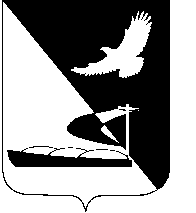 АДМИНИСТРАЦИЯ МУНИЦИПАЛЬНОГО ОБРАЗОВАНИЯ«АХТУБИНСКИЙ РАЙОН»ПОСТАНОВЛЕНИЕ26.01.2017          						                                          № 28О внесении изменений в состав межведомственной комиссии при администрации МО «Ахтубинский район» по рассмотрению вопросов о пригодности (непригодности) жилого помещения для проживания, признании многоквартирного дома аварийным и подлежащим сносу и по проведению осмотров зданий, сооружений в целях оценки их технического состояния и надлежащего технического обслуживания, утвержденный постановлением администрации МО «Ахтубинский район» от 14.04.2016     № 166	В связи с кадровыми изменениями, администрация МО «Ахтубинский район»  	ПОСТАНОВЛЯЕТ:	1. Внести изменение в состав межведомственной комиссии при  администрации  МО «Ахтубинский  район»  по  рассмотрению  вопросов о  пригодности (непригодности) жилого помещения для проживания,  признании  многоквартирного  дома  аварийным  и подлежащим  сносу  и  по  проведению  осмотров  зданий, сооружений в целях  оценки их  технического  состояния  и  надлежащего  технического  обслуживания»,  утвержденный постановлением администрации МО «Ахтубинский район» от 14.04.2016                 № 166 «Об утверждении Положения о межведомственной  комиссии  при  администрации  МО «Ахтубинский  район»  по  рассмотрению  вопросов о  пригодности (непригодности) жилого помещения для проживания,  признании  многоквартирного  дома  аварийным и подлежащим  сносу  и  по  проведению осмотров  зданий, сооружений в целях оценки  их  технического состояния и надлежащего технического обслуживания», изложив его в новой редакции, согласно приложению к настоящему постановлению.	2. Отделу информатизации и компьютерного обслуживания администрации  МО «Ахтубинский   район» (Короткий В.В.) обеспечить размещение настоящего постановления в сети Интернет на официальном сайте администрации МО «Ахтубинский район» в разделе «Документы» подразделе «Документы Администрации» подразделе «Официальные документы».	3.  Отделу контроля и обработки информации администрации                      МО «Ахтубинский район» (Свиридова Л.В.) представить информацию в газету «Ахтубинская   правда»   о   размещении   настоящего   постановления  в  сети «Интернет» на официальном сайте администрации МО «Ахтубинский район» в разделе «Документы» подразделе «Документы Администрации» подразделе  «Официальные документы».Глава муниципального образования                                                В.А. ВедищевПриложениек постановлению администрации МО «Ахтубинский район»от 26.01.2017 № 28СОСТАВмежведомственной комиссии при администрации МО «Ахтубинский район» по рассмотрению вопросов о пригодности (непригодности) жилого помещения для проживания, признании многоквартирного дома  аварийным и подлежащим сносу и по проведению  осмотров  зданий,  сооружений  в  целях  оценки  их  технического  состояния  и  надлежащего  технического  обслуживанияПредседатель комиссии:Секретарь комиссии:Члены комиссии: Верно:Архипов И.В.-заместитель главы администрации - начальник                              управления коммунального хозяйства администрации МО «Ахтубинский район»Акименко  Е.М.-ведущий инспектор управления коммунальногохозяйства администрации МО «Ахтубинский район»             Трутнева Е.П. -главный специалист управления коммунальногохозяйства администрации МО «Ахтубинский район»Глушко А.В.      -начальник отдела по делам ГО, ЧС и мобилизационной работе администрации                    МО «Ахтубинский район»               Маленкова С.Е.       -депутат районного Совета  МО «Ахтубинский район»Душатова Л.С.        -  инспектор комитета имущественных и земельных                 отношений администрации МО «Ахтубинский район»Пономарева Т.В.   -начальник  управления по правовым и кадровым   вопросам администрации МО «Ахтубинский район»Евсюкова И.В.-ведущий инспектор комитета по делам семьи,    подростков   и молодежи администрации                  МО  «Ахтубинский район»    Корсунова Е.А.    -главный специалист управления экономического развития администрации МО «Ахтубинский район»                Бахмутова Р.Х.      -и.о. начальника Ахтубинского отделения Астраханского филиала ФГУП «Ростехинвентаризация-Федеральное БТИАндреева Н.И.        -зам. начальника территориального отдела Управления Роспотребнадзора по Астраханской области в Ахтубинском, Харабалинском районах и ЗАТО Знаменск Астраханской областиЛебедев С.Е.-начальник отдела надзорной деятельности по Ахтубинскому районуДухнов  А.С.-глава  МО «Село Садовое» (по согласованию)Юмагулов В.В.-глава МО «Капустиноярский  сельсовет» (по согласованию)Курбатов В.А.    -глава МО «Пологозаймищенский сельсовет»                      (по согласованию)  Храпова Н.И.      -глава МО «Покровский сельсовет» (по согласованию)Мершиева О.В.   -глава МО «Успенский сельсовет» (по согласованию)Франчук А.Д.-глава МО «Батаевский сельсовет» (по согласованию)Уразгалиев А.Д.-глава МО «Село Ново-Николаевка» (по согласованию)Руденко Н.Д.      -глава МО «Село Болхуны» (по согласованию)Бакунцева О.Ю.-глава МО «Сокрутовский сельсовет» (по согласованию)Дьяченко А.М.-глава МО «Село Пироговка» (по согласованию)Каширский А.И.-глава МО «Золотухинский сельсовет» (по согласованию)Ламкина Г.Н.-глава МО «Удаченский сельсовет» (по согласованию).